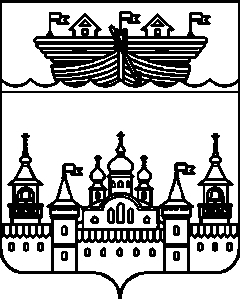 СЕЛЬСКИЙ СОВЕТГЛУХОВСКОГО СЕЛЬСОВЕТАВОСКРЕСЕНСКОГО МУНИЦИПАЛЬНОГО РАЙОНАНИЖЕГОРОДСКОЙ ОБЛАСТИРЕШЕНИЕ30 марта 2017										№ 7О внесении изменений в решение сельского Совета Глуховского сельсовета от 05.02.2014 года № 3 «Об утверждении Положения о публичных слушаниях в Глуховском сельсовете Воскресенского муниципального района Нижегородской областиВ соответствии с Федеральным законом от 28.12.2016 N 494-ФЗ «О внесении изменений в отдельные законодательные акты Российской Федерации», Уставом Глуховского сельсовета Воскресенского муниципального района Нижегородской области сельский Совет решил:Внести в Положение о публичных слушаниях в Глуховском сельсовете Воскресенского муниципального района Нижегородской области, утвержденное решением сельского Совета Глуховского сельсовета от 05.02.2014 года № 3 следующие изменения:1.Пункт 3.1 статьи 3 Положения изложить в следующей редакции:«3.1. Проект устава муниципального образования Глуховского сельсовета Воскресенского муниципального района Нижегородской области, проект муниципального правового акта о внесении изменений и дополнений в Устав муниципального образования Глуховского сельсовета Воскресенского муниципального района Нижегородской области, кроме случаев, когда в устав муниципального образования Глуховского сельсовета Воскресенского муниципального района Нижегородской области вносятся изменения в форме точного воспроизведения положений Конституции Российской Федерации, федеральных законов, конституции (устава) или законов субъекта Российской Федерации в целях приведения данного устава в соответствие с этими нормативными правовыми актами.»2.Обнародовать настоящее решение на информационном стенде администрации, разместить на официальном сайте администрации Воскресенского муниципального района Нижегородской области.3.Контроль за исполнением настоящего решения возложить на главу администрации Глуховского сельсовета Дубову И.Ю.4.Настоящее решение вступает в силу со дня обнародования.Глава местного самоуправления 					О.Ю.Леонтьева